Сессия №6                         Решение № 84              19 февраля  2020 годаО состоянии охраны общественного порядка  в Звениговском районе в 2019 году           Заслушав и обсудив информацию ОМВД России по Республике Марий Эл в Звениговском районе о состоянии законности и правопорядка в Звениговском районе по итогам 2019 года, Собрание депутатовР Е Ш И Л О:1.Информацию ОМВД России по Республике Марий Эл в Звениговском районе по охране общественного порядка, обеспечению безопасности на территории Звениговского муниципального района, защите прав и законных интересов граждан от преступных посягательств, а также принимаемых мерах по обеспечению общественного доверия и поддержки граждан по итогам 2019 года принять к сведению (прилагается).2.Депутатам Собрания депутатов:-довести данную информацию до избирателей на встречах в своих округах, трудовых коллективах и по месту жительства граждан; Председатель Собрания депутатовЗвениговского муниципального района                                         Н.В. Лабутина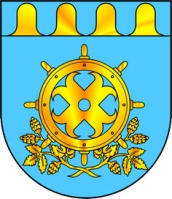 ЗВЕНИГОВО МУНИЦИПАЛ РАЙОНЫН  ДЕПУТАТ – ВЛАКЫН ПОГЫНЫН  ШЫМШЕ СОЗЫВШЕСОБРАНИЕ ДЕПУТАТОВ ЗВЕНИГОВСКОГО МУНИЦИПАЛЬНОГО РАЙОНАСЕДЬМОГО СОЗЫВА